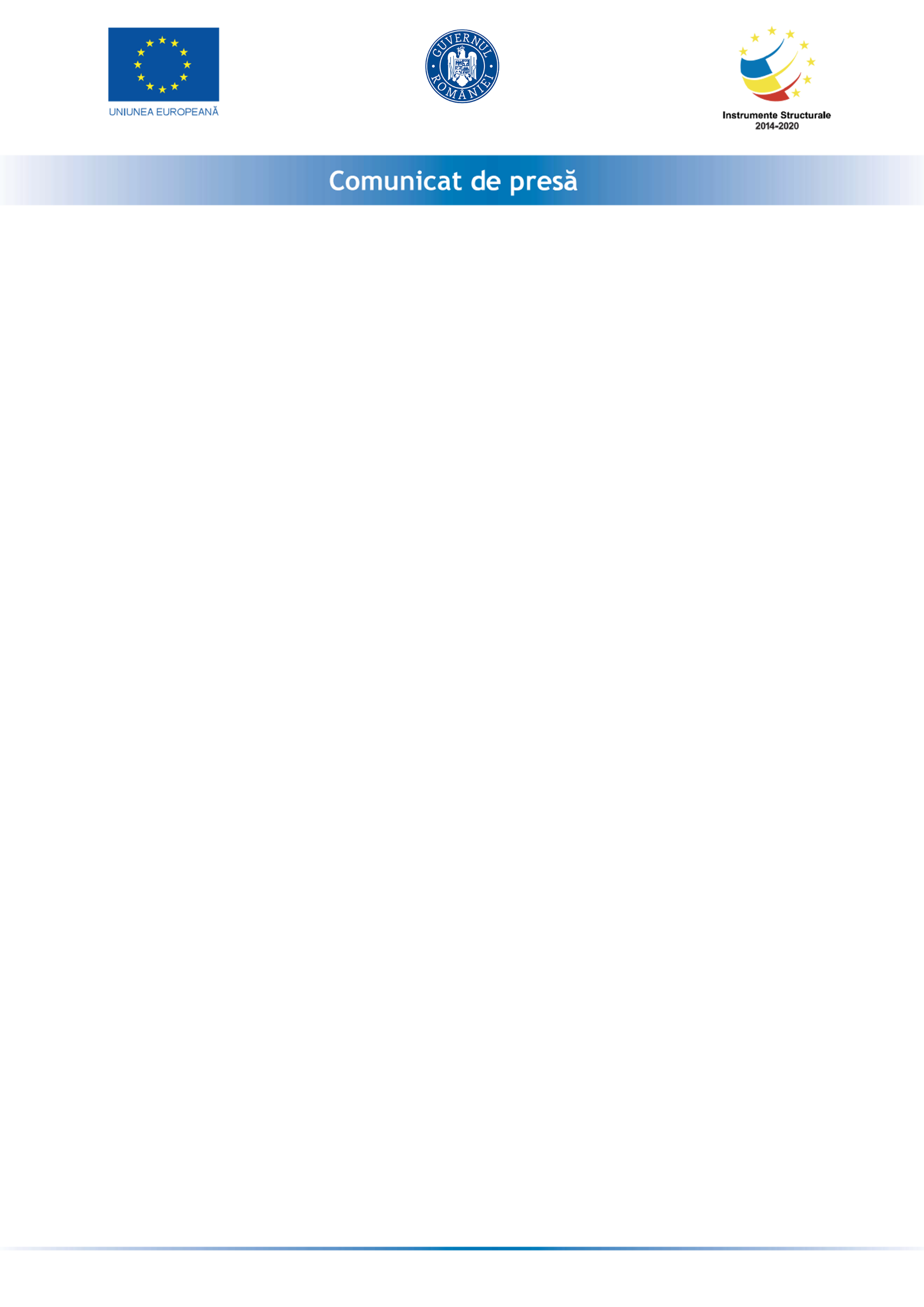 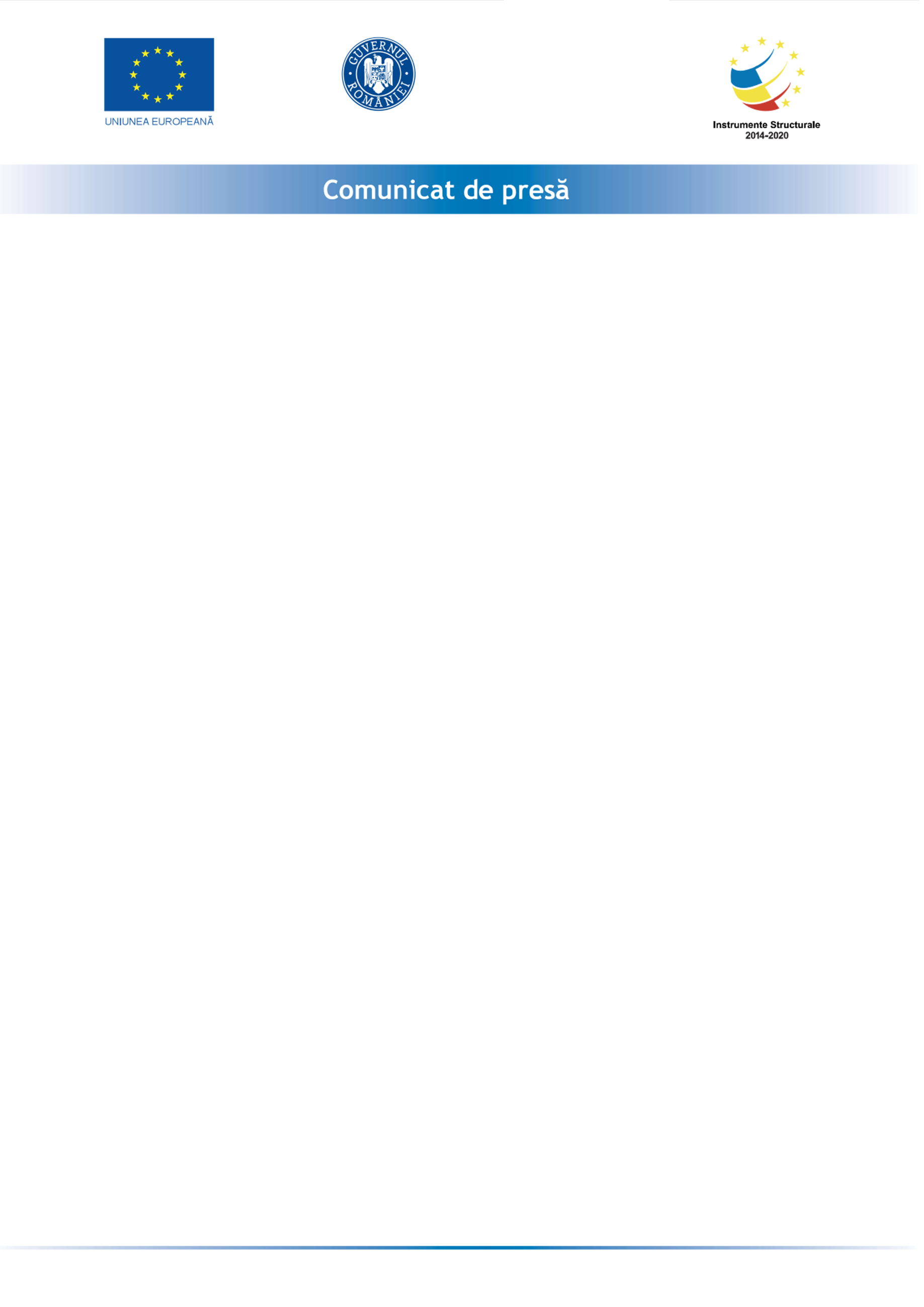 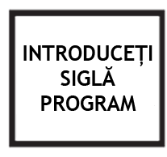 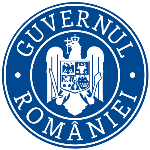 POIM 2014-2020     DIRECȚIA GENERALĂ ORGANISMUL INTERMEDIAR PENTRU TRANSPORT                   Semnare Contract de finanțare pentru proiectul“Cale de rulare paralelă cu pista”MINISTERUL TRANSPORTURILOR INFRASTRUCTURII ȘI COMUNICAȚIILOR, în calitate de Organism Intermediar pentru Transport și  AEROPORTUL INTERNAŢIONAL AVRAM IANCU CLUJ RA, în calitate de  Beneficiar  al finanțării nerambursabile alocate în cadrul POIM 2014-2020, au  încheiat,  în data de 20  decembrie 2019, Contractul de Finanțare pentru proiectul “Cale de rulare paralelă cu pista”.Investiția reprezintă în procent de 50% ajutor de stat compatibil cu piața internă în conformitate cu prevederile Schemei de ajutor de stat pentru realizarea de investiţii în infrastructura aeroportuară, aferentă Programului Operaţional Infrastructură Mare (POIM 2014-2020), AP 2, OS 2.3 Creşterea gradului de utilizare sustenabila a aeroporturilor și ale art.56a din Regulamentul (UE) 2017/1084 din 14 iunie 2017 de modificare a Regulamentului (UE) nr.651/2014.Obiectivul general al contractului de finanțare  “Cale de rulare paralelă cu pista”  este reprezentat de dezvoltarea infrastructurii de transport a Aeroportului Internaţional Avram Iancu Cluj, prin construirea unei căi de rulare paralelă, în vederea asigurării unui trafic aerian extins, în condiţii de maximă siguranţă şi a unui grad de securitate adecvat, în acord cu reglementările europene şi naţionale în domeniul transportului aerian. Proiectul “Cale de rulare paralelă cu pista” contribuie la realizarea obiectivului specific OS2.3 al POIM 2014-2020 – Creșterea gradului de utilizare sustenabilă a aeroporturilor prin creșterea accesibilitatii si mobilitatii regionale prin investitiile in infrastructura aeroportuara, precum si printr-un volum crescut al pasagerilor care vor tranzita aeroportul. Valoarea totală a proiectului este de 73.000.651,05 (inclusiv TVA).Valoarea totală a ajutorului de stat care se acordă în cadrul proiectului “Cale de rulare paralelă cu pista” este de 28.500.129,57 lei din care 24.225.110,12 lei (85%) reprezintă contribuție FEDR, 3.705.016,86 lei reprezintă contribuția de la Bugetul de Stat (13%) și TVA aferent acestora în cuantum de 13.542.186,90 lei la care se adaugă contribuția Consiliului Județean Cluj în valoare de 570.002,59 lei  reprezentând 2% cofinanțarea eligibilă a beneficiarului si cheltuielile neeligibile si TVA aferent acestora. Contribuția Consiliului Județean Cluj este asigurată din bugetul Aeroportului Internațional Avram Iancu Cluj R.A.Perioada de implementare a Proiectului este de 43 luni, respectiv între data 01.11.2017 și 31.05.2021.Proiect cofinanțat din Fondul European de Dezvoltare Regională prin Programul Operațional Infrastructură Mare 2014-2020.